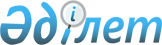 О внесении дополнений и изменений в постановление Правления Агентства Республики Казахстан по регулированию и надзору финансового рынка и финансовых организаций от 9 января 2006 года № 4 "Об утверждении Правил выдачи банку разрешения на создание или приобретение дочерней организации, а также выдачи банку разрешения на значительное участие в уставном капитале организаций и внесении изменения в постановление Правления Агентства Республики Казахстан по регулированию и надзору финансового рынка и финансовых организаций от 25 октября 2004 года № 304 "О внесении изменений в некоторые нормативные правовые акты Республики Казахстан по вопросам регулирования и надзора финансового рынка и финансовых организаций"
					
			Утративший силу
			
			
		
					Постановление Правления Агентства Республики Казахстан по регулированию и надзору финансового рынка и финансовых организаций от 28 ноября 2008 года № 206. Зарегистрировано в Министерстве юстиции Республики Казахстан 8 января 2009 года № 5477. Утратило силу постановлением Правления Национального Банка Республики Казахстан от 24 февраля 2012 года № 91

      Сноска. Утратило силу постановлением Правления Национального Банка РК от 24.02.2012 № 91 (вводится в действие по истечении десяти календарных дней после дня его первого официального опубликования).      В целях реализации Закона Республики Казахстан от 23 октября 2008 года «О внесении изменений и дополнений в некоторые законодательные акты Республики Казахстан по вопросам устойчивости финансовой системы», Правление Агентства Республики Казахстан по регулированию и надзору финансового рынка и финансовых организаций (далее - Агентство) ПОСТАНОВЛЯЕТ: 



      1. Внести в постановление Правления Агентства от 9 января 2006 года № 4 «Об утверждении Правил выдачи банку разрешения на создание или приобретение дочерней организации, а также выдачи банку разрешения на значительное участие в уставном капитале организаций и внесении изменения в постановление Правления Агентства Республики Казахстан по регулированию и надзору финансового рынка и финансовых организаций от 25 октября 2004 года № 304 «О внесении изменений в некоторые нормативные правовые акты Республики Казахстан по вопросам регулирования и надзора финансового рынка и финансовых организаций» (зарегистрированное в Реестре нормативных правовых актов под № 4079), с дополнениями, внесенными постановлением Правления Агентства от 30 марта 2007 года № 76 «О внесении дополнений и изменений в некоторые нормативные правовые акты по вопросам представления документов в Агентство Республики Казахстан по регулированию и надзору финансового рынка и финансовых организаций» (зарегистрированным в Реестре государственной регистрации нормативных правовых актов под № 4670), постановлением Правления Агентства от 25 января 2008 года № 5 «О внесении дополнений в некоторые нормативные правовые акты Агентства Республики Казахстан по регулированию и надзору финансового рынка и финансовых организаций» (зарегистрированным в Реестре государственной регистрации нормативных правовых актов под № 5141), следующие дополнения и изменения: 



      заголовок после слов «значительное участие в уставном капитале организаций» дополнить словами «, отзыва разрешения на создание или приобретение банком дочерней организации, а также значительное участие банка в уставном капитале организаций»; 



       пункт 1 изложить в следующей редакции: 

      «1. Утвердить Правила выдачи банку разрешения на создание или приобретение дочерней организации, а также выдачи банку разрешения на значительное участие в уставном капитале организаций, отзыва разрешения на создание или приобретение банком дочерней организации, а также значительное участие банка в уставном капитале организаций согласно приложению 1 к настоящему постановлению.»; 



      в Правилах выдачи банку разрешения на создание или приобретение дочерней организации, а также выдачи банку разрешения на значительное участие в уставном капитале организаций, утвержденных указанным постановлением: 



      заголовок изложить в следующей редакции: 

      «Правила выдачи банку разрешения на создание или приобретение дочерней организации, а также выдачи банку разрешения на значительное участие в уставном капитале организаций, отзыва разрешения на создание или приобретение банком дочерней организации, а также значительное участие банка в уставном капитале организаций»; 



      преамбулу дополнить словами «, отзыва разрешения на создание или приобретение банком дочерней организации, а также значительное участие банка в уставном капитале организаций»; 



       пункт 2 после слова «выданных» дополнить словами «и отозванных»; 



       пункт 9 изложить в следующей редакции: 

      «9. В случае неполучения разрешения уполномоченного органа банк в трехмесячный срок отчуждает принадлежащие ему акции (доли участия) дочерней организации лицам, не связанным особыми отношениями с данным банком, и представляет подтверждающие документы в уполномоченный орган. 

      В случае приобретения банком права контроля над дочерней организацией по независящим от него причинам, банк в месячный срок с момента обнаружения данного факта представляет документы, предусмотренные пунктом 3 статьи 11-1 Закона, для получения разрешения уполномоченного органа на приобретение дочерней организации.»; 



      дополнить пунктом 10-2 следующего содержания: 

      «10-2. В случае неполучения разрешения уполномоченного органа на значительное участие банк в трехмесячный срок отчуждает принадлежащие ему акции (доли участия) лицам, не связанным особыми отношениями с данным банком, и представляет подтверждающие документы в уполномоченный орган. 

      Если банк приобрел значительное участие по независящим от банка причинам, он в месячный срок с момента обнаружения данного факта представляет документы, предусмотренные пунктом 10 статьи 11-1 Закона, для получения соответствующего разрешения уполномоченного органа.»; 



      дополнить главой 3-1 следующего содержания: 

       «Глава 3-1. Порядок отзыва разрешения на создание или приобретение банком дочерней организации, а также значительное участие банка в уставном капитале организаций 

       10-3. Уполномоченный орган отзывает разрешение на создание или приобретение банком дочерней организации, а также на значительное участие банка в уставном капитале организаций по основаниям, предусмотренным пунктом 11 статьи 11-1 Закона. 

      10-4. В случае отзыва разрешения на создание или приобретение банком дочерней организации, а также значительное участие банка в уставном капитале организации банк в трехмесячный срок отчуждает принадлежащие ему акции (доли участия) дочерней организации, организации, в которой банк имеет значительное участие в уставном капитале, лицам, не связанным с данным банком особыми отношениями, и представляет уведомление в уполномоченный орган в трехдневный срок с даты отчуждения принадлежащих ему акций (доли участия), с приложением подтверждающих документов.»; 



      в приложении 1 : 

      правый верхний угол изложить в следующей редакции: "Приложение 1                            

к Правилам выдачи банку разрешения       

на создание или приобретение             

дочерней организации, а также выдачи     

банку разрешения на значительное участие 

в уставном капитале организаций,         

отзыва разрешения на создание или        

приобретение банком дочерней организации, 

а также значительное участие банка       

в уставном капитале организаций»;        

       заголовок после слова «выданных» дополнить словами «и отозванных»; 



      таблицу после графы «                       » дополнить графой следующего содержания: «                       »; 

      в приложении 2 : 

      правый верхний угол изложить в следующей редакции: "Приложение 2                            

к Правилам выдачи банку разрешения       

на создание или приобретение             

дочерней организации, а также выдачи     

банку разрешения на значительное участие 

в уставном капитале организаций,         

отзыва разрешения на создание или        

приобретение банком дочерней организации, 

а также значительное участие банка       

в уставном капитале организаций»;        

       заголовок после слова «выданных» дополнить словами «и отозванных»; 



       таблицу после графы «                       » 

дополнить графой следующего содержания: «                       »; 

      правый верхний угол приложения 3 изложить в следующей редакции: "Приложение 3                            

к Правилам выдачи банку разрешения       

на создание или приобретение             

дочерней организации, а также выдачи     

банку разрешения на значительное участие 

в уставном капитале организаций,         

отзыва разрешения на создание или        

приобретение банком дочерней организации, 

а также значительное участие банка       

в уставном капитале организаций»;        

      правый верхний угол приложения 4 изложить в следующей редакции: "Приложение 4                            

к Правилам выдачи банку разрешения       

на создание или приобретение             

дочерней организации, а также выдачи     

банку разрешения на значительное участие 

в уставном капитале организаций,         

отзыва разрешения на создание или        

приобретение банком дочерней организации, 

а также значительное участие банка       

в уставном капитале организаций»;        

      правый верхний угол приложения 5 изложить в следующей редакции: "Приложение 5                            

к Правилам выдачи банку разрешения       

на создание или приобретение             

дочерней организации, а также выдачи     

банку разрешения на значительное участие 

в уставном капитале организаций,         

отзыва разрешения на создание или        

приобретение банком дочерней организации, 

а также значительное участие банка       

в уставном капитале организаций»;        

      правый верхний угол приложения 6 изложить в следующей редакции: "Приложение 6                            

к Правилам выдачи банку разрешения       

на создание или приобретение             

дочерней организации, а также выдачи     

банку разрешения на значительное участие 

в уставном капитале организаций,         

отзыва разрешения на создание или        

приобретение банком дочерней организации, 

а также значительное участие банка       

в уставном капитале организаций».        

      2. Настоящее постановление вводится в действие по истечении четырнадцати дней со дня его государственной регистрации в Министерстве юстиции Республики Казахстан. 



      3. Департаменту надзора за банками (Бубеев М.С.): 

      1) совместно с Юридическим департаментом (Сарсенова Н.В.) принять меры к государственной регистрации настоящего постановления в Министерстве юстиции Республики Казахстан; 

      2) в десятидневный срок со дня государственной регистрации настоящего постановления в Министерстве юстиции Республики Казахстан довести его до сведения заинтересованных подразделений Агентства, банков второго уровня и Объединения юридических лиц «Ассоциация финансистов Казахстана». 



      4. Службе Председателя Агентства (Кенже А.А.) принять меры по опубликованию настоящего постановления в средствах массовой информации Республики Казахстан. 



      5. Контроль за исполнением настоящего постановления возложить на заместителя Председателя Агентства Кожахметова К.Б.        Председатель                               Е. Бахмутова 
					© 2012. РГП на ПХВ «Институт законодательства и правовой информации Республики Казахстан» Министерства юстиции Республики Казахстан
				Дата и номер 

разрешения на 

создание и 

приобретение банком 

дочерней организации Дата и номер отзыва 

выданного разрешения 

на создание или 

приобретение банком 

дочерней организации Дата и номер 

разрешения на 

значительное 

участие в уставном 

капитале 

организаций Дата и номер отзыва 

выданного 

разрешения на 

значительное 

участие в уставном 

капитале 

организаций 